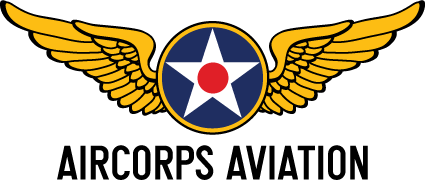 Lt. Robert Bohna - Sierra Sue GatheringThursday, December 5, 2013
Lt. Robert Bohna/ Sierra Sue II gathering scheduleHere is an idea of what is planned, the times and activities 
are meant to be informal and flexible. We want everyone to feel comfortable so casual attire is encouraged.1:00 pm		Introductions1:15 pm		Update on the restoration of Sierra Sue II2:00-5:00 pm	Interviews and socializing5:00 pm 		Complementary DinnerBites & Beverages1:00 PMDeviled EggsCountry Ham, Tasso Spiced, Mustard SeedsPimento CheeseCheddar, Jack & Cream Cheeses, Toast PointsPulled Pork SandwichesBite Size, Creamy Coleslaw, Barbecue SauceAssorted Sodas, Water, Coffee, Tea
Buffet Dinner5:00 PMLittle Gem Beet SaladLittle Gem Lettuce, Roasted Beets, Tucker Ranch Citrus, ShallotsCreamy Herb DressingFive Dot Ranch Beef BrisketLocal Beef, Cherry Wood Smoked, Spice RubbedRoasted Lemon - Garlic & Herb Chicken
Fulton Valley Free-range ChickenWinter Vegetable Ragout
Cauliflower, Romanesco BroccoliRoasted Fingerling Potatoes
Rosemary & ThymeCookies & Brownies